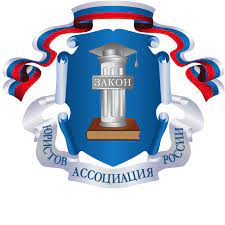 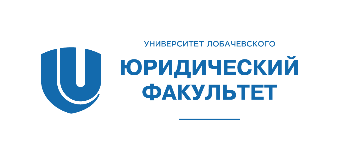 Федеральное государственное автономное образовательное учреждение высшего образования «Национальный исследовательскийНижегородский государственный университет им. Н.И. Лобачевского» (ННГУ)ИНФОРМАЦИОННОЕ ПИСЬМО18 мая 2022 года юридический факультет ННГУ им. Н.И Лобачевского совместно с Нижегородским региональным отделением Ассоциации юристов России проводит XVIII Международную научно-практическую студенческую конференцию«Актуальные проблемы современной юридической науки и практики»Конференция посвящена анализу современных проблем, ключевых трендов, актуальных инноваций в сфере юридической науки и практики. Мероприятие направлено на привлечение широкого спектра молодых участников, обучающихся юриспруденции по программам бакалавриата, специалитета, магистратуры. Форма участия в конференции: смешанный формат (очное, заочное, онлайн). При изменении эпидемиологической обстановки в регионе организаторы могут изменить формат проведения мероприятия.Место проведения конференции: Россия, г. Нижний Новгород, ул. Ашхабадская, д.4.На обсуждение выносятся следующие вопросы: Современные проблемы административного права и административного процессаАктуальные вопросы гражданского права и гражданского процессаКлючевые проблемы земельного и экологического права Современные проблемы информационного и рекламного праваАктуальные вопросы истории и теории государства и праваКлючевые вопросы конституционного и муниципального права Современные проблемы медицинского праваКлючевые проблемы международного и интеграционного права Современные вопросы налогового и финансового праваАктуальные вопросы предпринимательского права и арбитражного процесса Ключевые вопросы оперативно-розыскной деятельностиСовременные проблемы семейного праваАктуальные вопросы судебной экспертизыАктуальные вопросы трудового права и права социального обеспечения  Современные проблемы уголовного права и криминологииАктуальные вопросы уголовного процесса и криминалистикиРегламент работы конференции: 9.00-10.00		Регистрация участников конференции.10.00-10.30	Открытие конференции. Приветственные слова в адрес участников конференции.10.30-11.30		Пленарное заседание11.30-13.00	Работа секций конференции: доклады участников, дискуссия, реплики.13.00-13.45		Кофе-пауза.13.45-16.00	Работа секций конференции: доклады участников, дискуссия, реплики.16.00-16.30	Подведение итогов конференции и награждение лучших докладчиков.Для формирования программы конференции на электронный адрес оргкомитета science@jur.unn.ru с пометкой «студконференция 2022» до 15.00 1 мая 2022 г. должны быть направлены:- заявка на участие в конференции (см. Приложение №2; название файла «Фамилия студента. Заявка»);- текст статьи для опубликования в сборнике статей по итогам конференции (см. Приложение №3 «Требования к оформлению статьи) и Приложение №4 «Образец оформления статьи»; название файла – «Фамилия студента. Статья»);-заверенный скан отзыва научного руководителя на подготовленный текст статьи (название файла – «Фамилия студента. Отзыв»).Оргкомитет включает участников в программу конференции и принимает статьи к опубликованию на основании конкурсного отбора, при условии соблюдения требований к оформлению, уровню оригинальности текста, соответствию статейных разработок мероприятий. Расходы на проезд, проживание, питание осуществляются за счет участников конференции, либо направляющей стороны.По всем возникающим вопросам просим обращаться в оргкомитет конференции: телефон 8(831) 428-90-64; адрес электронной почты: science@jur.unn.ru.	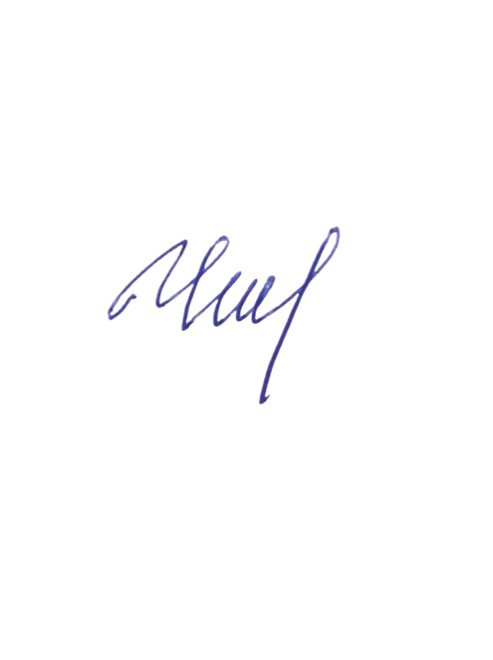 С уважением,                                                                                  и.о. декана юридического факультета,                                                          Черных Е.Екандидат юридических наук, доцентПриложение № 1Планируемые секции1. Теоретико-исторические правовые науки.
2. Публично-правовые (государственно-правовые) науки.

3. Частно-правовые (цивилистические) науки.

4. Уголовно-правовые науки.

5. Международно-правовые науки.6. Судебная экспертиза.Итоговое количество и наименование секций определяется оргкомитетом на основании поступивших заявок. Выступление в нескольких секциях не допускается.Публикации по нескольким секциям не допускаются.Приложение № 2 Заявка на участие в конференцииФИО (полностью) студентаОфициальное наименование вуза (без аббревиатур) и структурного подразделения (факультет, институт)Специальность, форма обучения, курсФИО, место работы, должность, ученая степень и ученое звание научного руководителяКонтактные данные студента: телефон, адрес электронной почтыСекцияТема докладаФорма участия (очная, заочная, онлайн)Потребность в оборудовании для презентации (да, нет)Дата и время предполагаемого приезда (для  иногородних очных участников)Дата и время предполагаемого отъезда (для иногородних очных участников)Просим за 10 дней до даты приезда в Нижний Новгород сообщить в оргкомитет время прибытия, вид транспорта, номер рейса для организации встречи студоргкомитетом конференции (по согласованию).Приложение № 3Требования к содержанию и оформлению статьи для сборникаТекстовый редактор 	Microsoft Word. Формат А 4. Ориентация книжная, без простановки страниц, без переносов. Объем от 3 до 5 страниц.Реквизиты статьи (с новой строки; в конце строк точка не ставится; выравнивание – по центру):Название статьи полужирным шрифтом (строчными буквами как в предложениях) ФИО автора (полностью) курсивом;Полное официальное название учебного заведения (без сокращений и указаний на организационно-правовую форму);Аннотация, ключевые слова (3-5 слов).Текст статьи: выравнивание по ширине страницы; Шрифт Times New Roman, размер 10,5;Поля: верхнее поле – 5,9 см; нижнее поле – 6,4 см; левое поле – 4,8 см; правое поле – 4,8 см;          Абзацный отступ – 1 см:Междустрочный интервал – одинарный.Ссылки постраничные; нумерация сквозная; выравнивание по ширине страницы; оформление ссылки в соответствии с ГОСТ Р 7.0.5-2008 «Система стандартов по информации, библиотечному и издательскому делу. Библиографическая ссылка. Общие требования и правила составления».Оригинальность текста должна быть не менее 70%Оргкомитет проводит проверку статей в системе «Антиплагиат». Статьи, имеющие низкий уровень оригинальности не публикуются. Статья должна иметь следующие содержательные элементы:постановка проблемы в общем виде и ее связь с научными и практическими задачами;анализ научных публикаций, в которых рассматривались современные аспекты данной проблемы и на которых основывается автор;определение целей собственного научного исследования;изложение полученных результатов собственного исследования;определение дальнейших перспективных направлений исследования заявленной проблематики.Автору статьи следует воздержаться от использования публицистического стиля в изложении правового материала, следовать нормам этики при формулировке критических замечаний и неукоснительно соблюдать положения отечественного законодательства об авторском праве.Баранова М.В, Саратовцев А.НТел. 8(831) 428-90-64Эл.адрес: science@jur.unn.ruПриложение № 4Пример оформления статьи Трансформация государственного строя РФ в условиях конституционной реформы 2020Саратовцев Андрей Николаевичмагистрант юридического факультета Национального исследовательского Нижегородского государственного университета им. Н.И. ЛобачевскогоКлючевые слова: Конституция РФ, конституционная реформа 2020, государственный строй, форма государства, форма правления, форма территориального устройства.Аннотация: в статье анализируется трансформация государственного строя, явившаяся следствием конституционной реформы 2020 года. Конституция страны, являющаяся базисным документом, закрепляет ключевые принципы функционирования государства. Существенное изменение Основного закона приводит к трансформации государственности, архитектуры государственной власти, закладывает основы будущего государственного строительства, влияет на взаимоотношения между государством и гражданским обществом. Внесенные в действующую Конституцию РФ изменения носят многоаспектный характер, однако основное внимание в статье уделено изменениям, касающимся различных элементов формы государства.